JUNIOR CERTIFICATE HOME ECONOMICS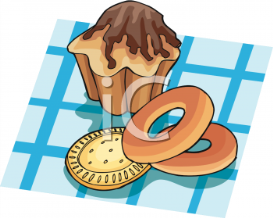 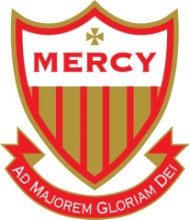 FOOD & CULINARY SKILLS EXAMINATION 2018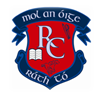 Reasons why I chose them:Task No. 5Exam No.Catering for a special occasion at home can be a fun and rewarding experience and can be cost effective. Name a special occasion of your choice and list a variety of sweet and savoury foods that could be served for the occasion. Demonstrate your culinary and creative skills by preparing and serving one savoury dish and one sweet dish suitable for the occasion. (One of the dishes must be cooked.) Calculate the cost of both dishes. Analysis of task:Factors to consider:Special Occasion I have chosen: Creativity skills:Cost:Possible SolutionsPossible SolutionsPossible SolutionsPossible SolutionsSweet dishesSavoury dishesMy SolutionMy SolutionSweet Dish:Savoury Dish:Ingredients & Equipment NeededIngredients & Equipment NeededIngredients & Equipment NeededIngredients & Equipment NeededIngredients & Equipment NeededIngredientsIngredientsIngredientsIngredientsEquipmentAmount Amount CostTotal Cost:€Total Cost:€Serving Equipment:Time PlanTime PlanTime PlanTime PlanPreparation (30 minutes):Exam (1 hour 30 minutes):Preparation (30 minutes):Exam (1 hour 30 minutes):Preparation (30 minutes):Exam (1 hour 30 minutes):Preparation (30 minutes):Exam (1 hour 30 minutes):